CALENDARIO LITURGICO SETTIMANALEDal 3  al  10 giugno 2018 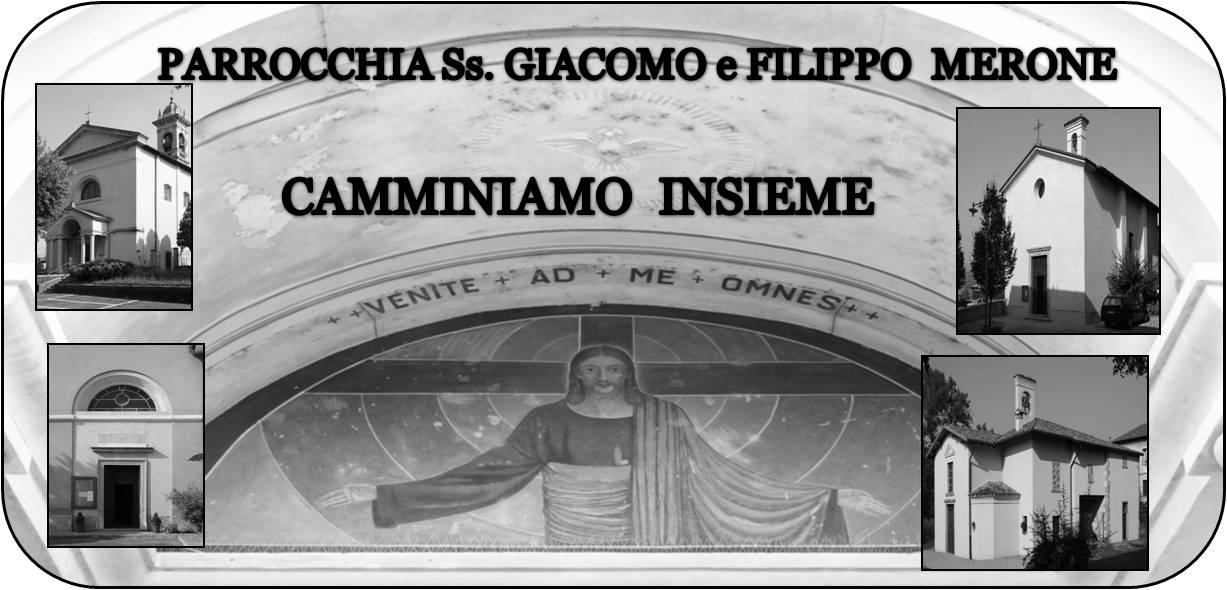 3 giugno 2018                                              Anno VI, n°266At 1, 15-26; Sal 138; 1Tm 3, 14-16; Gv 17, 11-19Fine e inizioQuesta settimana segna la fine di un periodo e l’inizio di una nuova stagione. Finisce la scuola, è finito il catechismo. Inizia l’estate e con l’estate il tempo del riposo. L’oratorio feriale, i campeggi, le vacanze. Forse inizia anche un tempo favorevole per ritagliarsi uno spazio significativo anche perché Dio dimori nelle nostre giornate. Si corre il rischio che con la fine delle    “cose istituzionali” finisca anche la nostra partecipazione alla messa, alla preghiera quotidiana. Perché invece non  sfruttare questo tempo per ritagliarci qualche momento in più per una ricerca sincera di Dio ? Il riposo del corpo può essere l’occasione per un recupero della parte spirituale della nostra vita. Impegniamoci perché sia questo un periodo di ristoro e di crescita della nostra fede.Don Marco          VITA  DI  COMUNITÀ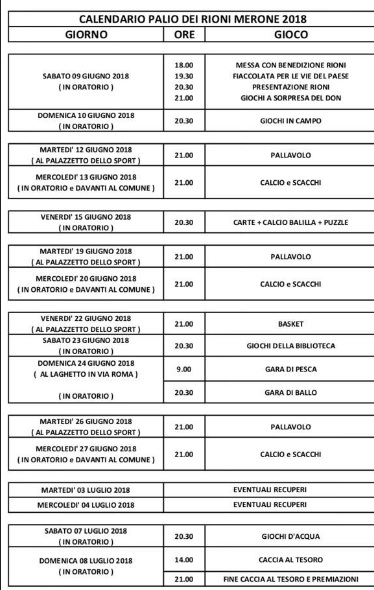 Mercoledì 6 giugno ore 20.30 incontro in preparazione ai battesimi di domenica 10 giugnoGiovedì 7 giugno incontro in oratorio sul tema dei social networks e sui pericoli dei nuovi mezzi di comunicazione a cura di Ferruccio Monclossi, esperto informaticoSabato 9 giugno ore 18.00 santa messa di inizio del Palio dei Rioni, a seguire fiaccolata non competitiva per le vie del paese e giochi in oratorio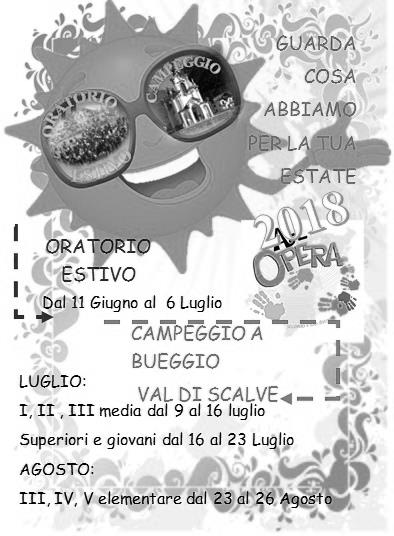 DOM. 3II dopo Pentecoste 7.308.3010.3018.00Rigamonti Mario, Riva Luigiaa S. Caterina: Fam. GorlaGrasso CarmineFam. CastagnaLUN. 4feria  8.0018.00a S. Caterina:  S. Messa Brenna GiordanaMAR. 5San Bonifacio18.00Ronchetti MarioMER. 6feria18.00a S. Francesco : Molteni Rino, Mario e Sofia, Aldo GiudiciGIO. 7feria16.0018.00alla residenza Anziani: a S. Caterina: Borgonovo Giuseppe e TeresinaVEN.8Sacratissimo cuore di Gesù18.00Giacomo e InnocentaSAB. 9Cuore immacolato di Maria17.0018.00a S. Francesco : Felice, Carlo, Mauro e MariaUmbertina BiffiDOM. 10III dopo Pentecoste 7.308.3010.3016.0018.00Gatti Mario e Angelaa S. Caterina: PRO POPULOFam. Maggioni e PiazzonBattesimiRipamonti Emilio e Teresa, Mauri Domenico